Уважаемые руководители!В соответствии с письмом Правительства Ярославской области департамент информирует, что Соглашением о реализации регионального проекта «Кадры для цифровой экономики» от 18.07.2019 
№ 139-2019-D3001-76, заключенным между Министерством экономического развития Российской Федерации и Ярославской областью, для региона установлено обязательное мероприятие «содействие гражданам в освоении ключевых компетенций цифровой экономики, в том числе путем проведения информационных кампаний по поддержке и продвижению в субъекте Российской Федерации реализации персональных цифровых сертификатов от государства».Персональные цифровые сертификаты – это программа федерального проекта «Кадры для цифровой экономики» национальной программы «Цифровая экономика Российской Федерации». Она позволяет людям бесплатно освоить компетенции цифровой экономики в рамках программ дополнительного образования в организации, осуществляющей образовательную деятельность.Для участия в программе житель Ярославской области должен соответствовать определенным требованиям, а именно являться:трудоспособным гражданином Российской Федерации;в возрасте от 18 лет и до достижения возраста, дающего право 
на страховую пенсию по старости (по состоянию на 2020 год – 57 лет для женщин и 62 года для мужчин);имеющим среднее профессиональное или высшее образование;зарегистрированным по месту жительства на территории Ярославской области.Для получения сертификата гражданину необходимо с 15.10.2020 
по 30.10.2020 зарегистрироваться на цифровой платформе https://ЦИФРОВОЙСЕРТИФИКАТ.РФ. Для получателя сертификата обучение бесплатно.Пройти повышение квалификации по персональным цифровым сертификатам можно онлайн с 01.11.2020 по 25.11.2020 в организациях высшего, среднего профессионального и дополнительного профессионального образования, а также на образовательных онлайн-платформах, программы которых прошли отбор для реализации в системе предоставления персональных цифровых сертификатов. Продолжительность программ обучения 72 часа. Курсы рассчитаны на пользователей 
с начальным, базовым и продвинутым уровнем подготовки.По итогам обучения выдается официальное удостоверение 
о повышении квалификации.Просим рассмотреть возможность размещения информации о порядке участия жителей Ярославской области в программе персональных цифровых сертификатов на сайте организации в новостной ленте.Контактное лицо, ответственное за координацию взаимодействия 
с Центром компетенций по кадрам для цифровой экономики автономной некоммерческой организации «Университет Национальной технологической инициативы 2035» – Седова Елена Анатольевна, заместитель начальника отдела организационного и кадрового обеспечения департамента информатизации и связи Ярославской области, контактный телефон: 
8(4852) 400-510.Приложения: на 2 л. в 1 экз.(4852) 25-29-24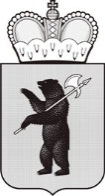 ДЕПАРТАМЕНТ ОБРАЗОВАНИЯЯРОСЛАВСКОЙ ОБЛАСТИСоветская ул., д. . Ярославль, 150000Телефон (4852) 40-18-95Факс (4852) 72-83-81e-mail: dobr@yarregion.ruhttp://yarregion.ru/depts/dobrОКПО 00097608, ОГРН 1027600681195,ИНН / КПП 7604037302 / 760401001__________________№______________На №           от           Руководителям организаций, функционально подчиненных департаменту образования Ярославской областиО программе персональных цифровых сертификатовА.Н. Гудков